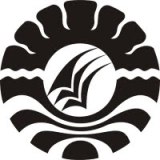 PENERAPAN STRATEGI PEMBELAJARAN BERBASIS MASALAH UNTUK MENINGKATKAN HASIL BELAJAR SISWA PADA MATA PELAJARAN ILMU PENGETAHUAN ALAM  KELAS IV SD INPRES LAPPARA KECAMATAN TOMBOLOPAO KABUPATEN GOWASKRIPSIDiajukan untuk Memenuhi Sebagian Persyaratan GunaMemperoleh Gelar Sarjana Pendidikan pada Program StudiPendidikan Guru Sekolah Dasar  Strata Satu (S1) Fakultas Ilmu PendidikanUniversitas Negeri MakassarMUH. SYUKUR ARIFIN1247042040PROGRAM STUDI PENDIDIKAN GURU SEKOLAH DASAR
FAKULTAS ILMU PENDIDIKAN
UNIVERSITAS NEGERI MAKASSAR
2016 KEMENTRIAN RISET TEKNOLOGI DAN PENDIDIKAN TINGGI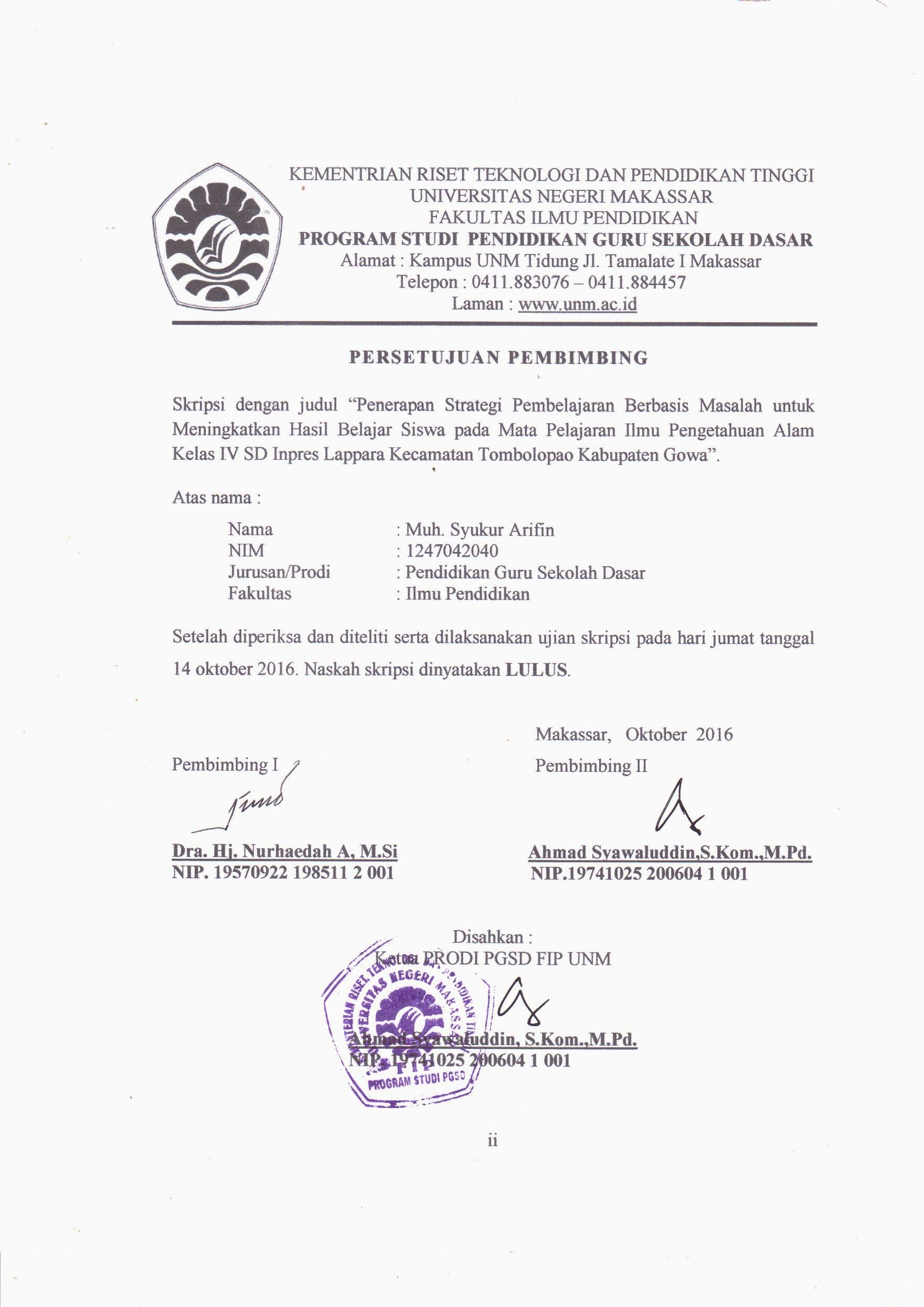 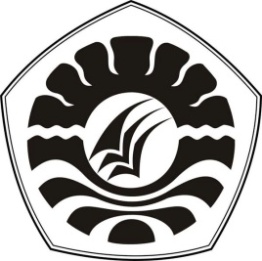    UNIVERSITAS NEGERI MAKASSAR       FAKULTAS ILMU PENDIDIKAN   PROGRAM STUDI  PENDIDIKAN GURU SEKOLAH DASARAlamat : Kampus UNM Tidung Jl. Tamalate I MakassarTelepon : 0411.883076 – 0411.884457Laman : www.unm.ac.idPERSETUJUAN PEMBIMBINGSkripsi dengan judul “Penerapan Strategi Pembelajaran Berbasis Masalah untuk Meningkatkan Hasil Belajar Siswa pada Mata Pelajaran Ilmu Pengetahuan Alam Kelas IV SD Inpres Lappara Kecamatan Tombolopao Kabupaten Gowa”.Atas nama :Nama		: Muh. Syukur ArifinNIM		: 1247042040Jurusan/Prodi		: Pendidikan Guru Sekolah DasarFakultas		: Ilmu PendidikanSetelah diperiksa dan diteliti serta dilaksanakan ujian skripsi pada hari jumat tanggal 14 oktober 2016. Naskah skripsi dinyatakan LULUS.						      Makassar,   Oktober  2016Pembimbing I					      Pembimbing II
Dra. Hj. Nurhaedah A, M.Si                            Ahmad Syawaluddin,S.Kom.,M.Pd.NIP. 19570922 198511 2 001			     NIP.19741025 200604 1 001Disahkan :Ketua PRODI PGSD FIP UNMAhmad Syawaluddin, S.Kom.,M.Pd.  NIP. 19741025 200604 1 001PENGESAHAN UJIAN SKRIPSI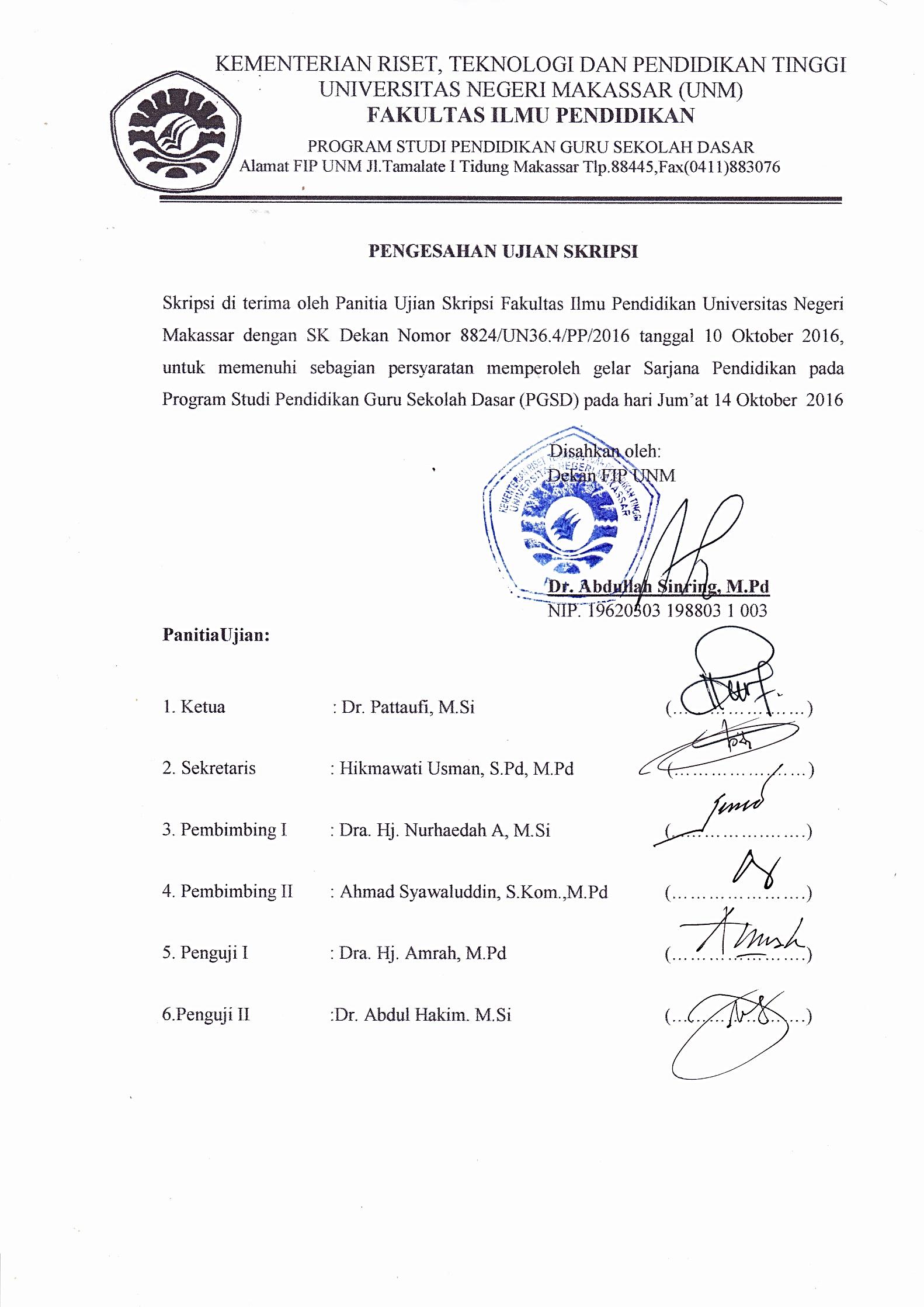 Skripsi diterima oleh Panitia Ujian Skripsi Fakultas Ilmu Pendidikan Universitas Negeri Makassar dengan SK Dekan No. 8824/UN36.4/PP/2016 tanggal 10 Oktober 2016 untuk memenuhi sebagian persyaratan memperoleh gelar sarjana pendidikan pada Program Studi Pendidikan Guru Sekolah Dasar (PGSD) pada hari Jumat tanggal 14 Oktober 2016.    Disahkan Oleh						     Pembantu Dekan I Bidang Akademik 	Dr. Abdul Saman, M.Si.Kons  	NIP. 19720817 200212 1 001Panitia Penguji:Ketua                : Dr. Pattaufi, M.Si	           (…………………………) Sekertaris          : Hikmawati Usman, S.Pd., M.Pd	           (…………………………)Pembimbing I   : Dra. Hj. Nurhaedah A, M.Si	           (…………………………)Pembimbing II  : Ahmad Syawaluddin, S.Kom,.M.Pd         (…………………………)Penguji I            : Dra. Hj. Amrah, M.Pd	           (…………………………)Penguji II           : Dr. Abdul Hakim, M.Si 	           (…………………………)PERNYATAAN KEASLIAN SKRIPSISaya yang bertandatangan dibawah ini:N a m a	: 	Muh. Syukur Arifin NIM	: 	1247042040Program Studi	: 	Pendidikan Guru Sekolah DasarJudul Skripsi	: 	Penerapan Strategi Pembelajaran Berbasis Masalah Untuk Meningkatkan Hasil Belajar Siswa Pada Pelajaran Ilmu Pengetahuan Alam Kelas IV SD Inpres Lappara Kecamatan Tombolopao Kabupaten GowaMenyatakan dengan sebenarnya bahwa skripsi yang saya tulis ini benar merupakan hasil karya saya sendiri dan bukan merupakan pengambilalihan tulisan atau pikiran orang lain yang saya akui sebagai hasil tulisan atau pikiran sendiri.Apabila dikemudian hari terbukti atau dapat dibuktikan bahwa skripsi ini hasil  jiplakan, maka saya bersedia menerima sanksi atas perbuatan tersebut sesuai ketentuan yang berlaku.Makassar,     Oktober 2016Yang membuat pernyataan,Muh. Syukur ArifinNIM. 1247042040MOTO“ Hidup itu pilihan dan hidup itu butuh perjuangan”Suatu saat nanti akan ku buktikan bahwa aku bisa jadi seseorang yang sukses dan kubuat bangga mereka yang selalu mengingatku dalam setiap do’anya (orang tuaku)(syukur)Dengan segala kerendahan hatiKuperuntukkan karya ini kepada Almamater, Bangsa dan Agamaku serta untuk ibunda, ayahanda, dan saudara-saudariku tercinta serta keluarga dan sahabat-sahabatku tersayangyang dengan tulus dan ikhlas selalu berdoa dan membantubaik moril maupun materil demi  keberhasilan penulisABSTRAKMuh. Syukur Arifin . 2016. Penerapan Strategi Pembelajaran Berbasis Masalah Untuk Meningkatkan Hasil Belajar Siswa Pada Mata Pelajaran IPA Kelas IV SD Inpres Lappara Kecamatan Tombolopao Kabupaten Gowa. Skripsi. Dibimbing oleh Dra. Nurhaedah, M.Si dan Ahmad Syawaluddin, S.Kom.,M.Pd. Program Studi Pendidikan Guru Sekolah Dasar Fakultas Ilmu Pendidikan Universitas Negeri Makassar.Masalah dalam penelitian ini adalah rendahnya hasil belajar siswa. Rumusan masalah dalam penelitian ini adalah Bagaimanakah penerapan strategi pembelajaran berbasis masalah untuk meningkatkan hasil belajar siswa pada mata pelajaran IPA kelas IVa SD Inpres Lappara Kecamatan Tombolopao Kabupaten Gowa?. Tujuan penelitian ini adalah mendeskripsikan penerapan strategi pembelajaran berbasis masalah untuk meningkatkan hasil belajar siswa pada mata pelajaran IPA kelas IVa SD Inpres Lappara Kecamatan Tombolopao Kabupaten Gowa. Pendekatan yang digunakan dalam penelitian ini adalah kualitatif dengan jenis Penelitian Tindakan Kelas (PTK) yang bersiklus yaitu meliputi perencanaan, pelaksanaan, observasi, dan refleksi. Subjek penelitian adalah 1 guru dan siswa kelas IVa SD Inpres Lappara Kecamatan Tombolopao Kabupaten Gowa dengan jumlah siswa 32 terdiri dari 13 siswa dan 19 siswi.Teknik pengumpulan data yang digunakan adalah observasi, tes dan dokumentasi. Teknik analisis data yang digunakan adalah teknik analisis data kualitatif dan kuantitatif. Hasil penelitian menunjukkan bahwa ada peningkatan dalam pembelajaran, baik pada aktivitas guru dan siswa maupun hasil belajar siswa. Peningkatan tersebut dapat dilihat pada hasil belajar siswa pada siklus I berada pada kategori cukup (C) dan pada siklus II berada pada kategori sangat baik (SB). Kesimpulan penelitian ini adalah melalui penerapan strategi pembelajaran berbasis masalah dapat meningkatkan hasil belajar siswa pada mata pelajaran IPA Kelas IVa SD Inpres Lappara Kecamatan Tombolopao Kabupaten Gowa.PRAKATAPuji dan syukur penulis panjatkan kehadirat Tuhan Yang Maha Esa atas limpahan kasih sayang-Nya, sehingga skripsi yang berjudul “Penerapan Strategi Pembelajaran Berbasis Masalah Untuk Meningkatkan Hasil Belajar Siswa Pada Pelajaran Ilmu Pengetahuan Alam Kelas IV SD Inpres Lappara Kecamatan Tombolopao Kabupaten Gowa” dapat diselesaikan. Penulisan skripsi ini merupakan salah satu syarat untuk menyelesaikan studi dan mendapat gelar Sarjana Pendidikan (S.Pd) pada Program Studi Pendidikan Guru Sekolah Dasar Fakultas Ilmu Pendidikan Universitas Negeri Makassar. Penulis menyadari bahwa dalam proses penulisan skripsi ini banyak mengalami kendala, namun berkat bantuan, bimbingan, kerjasama dari berbagai pihak dan berkat dari Tuhan Yang Maha Esa sehingga kendala-kendala yang dihadapi tersebut dapat diatasi dengan baik. Untuk itu penulis menyampaikan ucapan terima kasih kepada          masing-masing pembimbing Dra. Hj. Nurhaedah A, M.Si sebagai pembimbing I dan                        Ahmad Syawaluddin, S.Kom.,M.Pd. sebagai pembimbing II atas kesempatannya membimbing penulis selama menyusun skripsi ini.Yang telah dengan sabar, tulus dan ikhlas meluangkan waktu, tenaga, dan pikiran untuk memberikan bimbingan, arahan, dan saran-saran yang berharga kepada penulis selama menyusun skripsi. Pada kesempatan ini penulis juga menyampaikan ucapan terima kasih kepada:Prof. Dr. H.Husain Syam, M.TP. Rektor Universitas Negeri Makassar yang telah memberi peluang mengikuti proses perkuliahan pada Program Studi Pendidikan Guru Sekolah Dasar Fakultas Ilmu Pendidikan Universitas Negeri Makassar.Dr. Abdullah Sinring, M.Pd.Dekan FIP UNM yang telah memberikan kesempatan untuk melanjutkan pendidikan di fakultas ilmu pendidikan.Dr. Abdul Saman.,M.Si.Kons. Wakil Dekan PD. I; Drs. Muslimin., M.Ed. Wakil Dekan PD II; Dr. Pattaufi., S.Pd.,M.Si. Wakil Dekan PD III, Dr. Parwoto, M.Pd Wakil Dekan PD IV, yang telah memberikan pelayananan akademik, administrasi dan kemahasiswaan selama proses pendidikan dan penyelesaian studi.  Ahmad Syawaluddin, S.Kom.,M.Pd dan Muh. Irfan, S.Pd., M.Pd Ketua dan Sekretaris Program Studi Pendidikan Guru Sekolah Dasar FIP UNM, yang telah memberikan kesempatan kepada penulis untuk melaksanakan penelitian dan menyiapkan sarana dan prasarana yang di butuhkan selama menempuh pendidikan di Program Studi PGSD FIP UNM.Dra. Hj. Rosdiah Salam. M.Pd  Ketua UUP PGSD Makassar yang dengan sabar, mengajar, memberikan dukungan, arahan, motivasi, dan semangat kepada penulis selama menempuh pendidikan S-I Para Dosen PGSD FIP Universitas Negeri Makassar yang telah membantu dalam memberikan arahan, didikan dan mengajarkan ilmunya dalam perkuliahan dan yang telah membekali ilmu pengetahuan yang tiada ternilai harganya  sehingga penulis dapat menyelesaikan skripsi ini. Teristimewa kepada kedua orang tua tercinta Ayahanda H. M. Arifin Haruna Teggang dan Ibunda Ernawati, saudaraku Syamsul Arifin, S.Si serta saudariku Syasmawati Arifin, S.Pd dan Syukria Arifin beserta adikku Sulkifli Arifin tercinta yang selalu memberikan doa, dukungan dan motivasi selama menempuh pendidikan.Baharuddin S.Pd  dan  Syasmawati Arifin S.Pd masing-masing Kepala Sekolah dan Guru kelas IVa SD Inpres Lappara Kecamatan Tombolopao Kabupaten Gowa serta kelas IVa, yang telah mengizinkan untuk meneliti di sekolah tersebut dan telah banyak membantu demi kelancaran dalam pelaksanaan penelitian tersebut.Penulis menyampaikan kepada pihak yang tak dapat disebutkan namanya satu persatu atas bantuan dan bimbingannya, semoga Allah SWT senantiasa memberikan ganjaran pahala yang setimpal. Harapan penulis, semoga skripsi ini dapat bermamfaat bagi pembacanya, khususnya bagi pemerhati pendidikan.					Makassar,     Oktober  2016PenulisDAFTAR ISI										HalamanHALAMAN JUDUL 	iPERSETUJUAN PEMBIMBING	iiPENGESAHAN UJIAN SKRIPSI	iiiPERNYATAAN KEASLIAN SKRIPSI  	ivMOTO 	vABSTRAK	viPRAKATA	viiDAFTAR ISI	xDAFTAR TABEL	xiiDAFTAR GAMBAR	xiiiDAFTAR LAMPIRAN	xivBAB I PENDAHULUANLatar Belakang Masalah	1Rumusan Masalah	6Tujuan Penelitian	6Manfaat Hasil Penelitian	7BAB II KAJIAN PUSTAKA KERANGKA PIKIR DANHIPOTESIS TINDAKANKajian Pustaka	9Strategi Pembelajaran Berbasis Masalah	9Hasil Belajar 	18Hakikat Pembelajaran IPA di Sekolah Dasar	20Kerangka Pikir	26Hipotesis Tindakan	28BAB III METODE PENELITIANPendekatan dan Jenis Penelitian	29Fokus Penelitian	30Setting dan Subjek Penelitian	30Desain Penelitian	31Teknik Pengumpulan Data	34Teknik Analisis Data dan Indikator Keberhasilan	35BAB IV HASIL PENELITIAN DAN PEMBAHASANHasil Penelitian	38Pembahasan	65BAB V KESIMPULAN DAN SARANKesimpulan	67Saran 	67DAFTAR PUSTAKA	LAMPIRAN	DOKUMENTASI PENELITIAN		             RIWAYAT HIDUPDAFTAR TABELNomor	Judul	Halaman2.1	Prosedur Penggunaan PBM	153.1	Indikator Keberhasilan Keterlaksanaan Pembelajaran	363.2	Indikator Keberhasilan Hasil Belajar Siswa	37  4.1	Hasil Belajar Siswa Siklus I	494.2	Distribusi Frekuensi Ketuntasan Hasil Belajar IPA Siklus I	504.3	Hasil belajar siswa Siklus II	63 4.4	Distribusi Frekuensi Ketuntasa Hasil Belajar IPA Siklus II	63DAFTAR GAMBARNomor	Judul	Halaman2.1.	Skema Kerangka Pikir	27  3.1.	Alur Penelitian Tindakan Kelas (PTK)	32DAFTAR LAMPIRANNomor	Judul	HalamanRencana Pelaksanaan Pembelajaran (RPP) Siklus I Pertemuan 1	71Rencana Pelaksanaan Pembelajaran (RPP) Siklus I Pertemuan 2	83Rencana Pelaksanaan Pembelajaran (RPP) Siklus II Pertemuan 1	116Rencana Pelaksanaan Pembelajaran (RPP) Siklus II Pertemuan 2	126Lembar Observasi Guru Siklus I Pertemuan I	94Lembar Observasi Guru Siklus I Pertemuan II	102Lembar Observasi Siswa Siklus I Pertemuan I	98Lembar Observasi Siswa Siklus I Pertemuan II	106Lembar Observasi Guru Siklus II Pertemuan 1	136Lembar Observasi Guru Siklus II Pertemuan 2	144Lembar Observasi Siswa Siklus II Pertemuan 1	140Lembar Observasi Siswa Siklus II Pertemuan 2	148Soal Tes Hasil Belajar Siswa Siklus I	110Data Tes Hasil Belajar Siswa Siklus I	113Data Deskripsi Frekuensi Nilai Tes Hasil Belajar Siswa Siklus I	115Soal Tes Hasil Belajar Siswa Siklus II	152Data Tes Hasil Belajar Siswa Siklus II	156Data Deskripsi Frekuensi Nilai Tes Hasil Belajar Siswa Siklus II	158Rekapitulasi Tes Hasil Belajar Siswa Siklus I dan Siklus II	159Dokumentasi Penelitian	161Surat Izin Penelitian dari Universitas Negeri Makassar	Surat Izin Penelitian dari Pemerintah Sulawesi Selatan	Surat Izin Penelitian dari Pemerintah Kabupaten Gowa	Surat Keterangan Telah Melaksanakan Penelitian	Daftar Riwayat hidup	